Vespers for the week of Oculi - Lent 3The Lutheran Hymnal, p.41Hymn	TLH #559 – O Christ, Who Art the Light and DayStandVersicles and Responses	p.41 (no Hallelujah after Gloria Patri)The Psalmody	Psalm 86The verses are spoken antiphonally between the Pastor and Congregation.Bow down Your ear, O LORD, hear me; For I am | poor and needy. Preserve my life, for I am holy; You are my God; Save Your servant | who trusts in You! Be merciful to me, O Lord, For I cry to | You all day long. Rejoice the soul of Your servant, For to You, O Lord, I | lift up my soul. For You, Lord, are good, and ready to forgive, And abundant in mercy to all those who | call upon You. Give ear, O LORD, to my prayer; And attend to the voice of my | supplications. In the day of my trouble I will call upon You, For You | will answer me. Among the gods there is none like You, O Lord; Nor are there any | works like Your works. All nations whom You have made Shall come and worship before You, O Lord, And shall glo- | rify Your name. For You are great, and do wondrous things; You | alone are God. Teach me Your way, O LORD; I will walk in Your truth; Unite my heart | to fear Your name. I will praise You, O Lord my God, with all my heart, And I will glorify Your name | forevermore. For great is Your mercy toward me, And You have delivered my soul from the | depths of Sheol. O God, the proud have risen against me, And a mob of violent men have sought my life, And have not set | You before them. But You, O Lord, are a God full of compas- | sion, and gracious,Longsuffering and abundant in | mercy and truth. Oh, turn to me, and have | mercy on me! Give Your strength to Your servant, And save the son of | Your maidservant. Show me a sign for good, That those who hate me may see it | and be ashamed, Because You, LORD, have helped me and | comforted me.Glory be to the Father, and to the Son, and to the Holy Ghost; as it was in the beginning, is now, and ever shall  be, world without end.  Amen. SitFirst Lesson	Romans 10:5-17After each Lesson:P	But Thou, O Lord, have mercy upon us.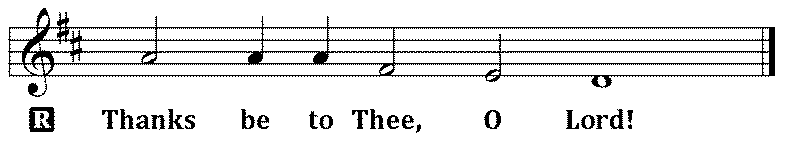 Second Lesson	John 6:47-63Hymn	TLH #147 – O Christ, Thou Lamb of GodThe Sermon 	Biblical Emphases: Means of GraceThe OfferingStandVersicle and Response	p.42The Canticle	The Nunc Dimittis, p.43-44The Prayers 	The Litany (p. 110, spoken)	The Lord’s Prayer; The Salutation and Collects, p.44-45 The Benedicamus & Benediction	p.45